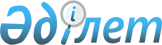 О внесении изменений в решение маслихата от 19 марта 2018 года № 190 "Об утверждении Методики оценки деятельности административных государственных служащих корпуса "Б" государственного учреждения "Аппарат Узункольского районного маслихата"Решение маслихата Узункольского района Костанайской области от 4 марта 2022 года № 127
      Узункольский районный маслихат РЕШИЛ:
      1. Внести в решение маслихата "Об утверждении Методики оценки деятельности административных государственных служащих корпуса "Б" государственного учреждения "Аппарат Узункольского районного маслихата" от 19 марта 2018 года № 190 (зарегистрированное в Реестре государственной регистрации нормативных правовых актов под № 7685) следующие изменения:
      в Методике оценки деятельности административных государственных служащих корпуса "Б" государственного учреждения "Аппарат Узункольского районного маслихата" утвержденной указанным решением:
      пункт 41 изложить в следующей редакции:
      "41. Ознакомление служащего корпуса "Б" с результатами оценки осуществляется в письменной форме. В случае отказа служащего от ознакомления, составляется акт в произвольной форме, который подписывается службой управления персоналом и двумя другими служащими государственного органа.
      При этом служащим, отказавшимся от ознакомления, результаты оценки направляются посредством интранет - портала государственных органов с получением уведомлениям о его прочтении в сроки, указанные в пункте 40 настоящей Методики.";
      пункт 42 исключить.
      2. Настоящее решение вводится в действие по истечении десяти календарных дней после дня его первого официального опубликования.
					© 2012. РГП на ПХВ «Институт законодательства и правовой информации Республики Казахстан» Министерства юстиции Республики Казахстан
				
      Секретарь Узункольского районного маслихата 

А. Бараншина
